2019 Fall Meeting Notes for Thursday September 19, 2019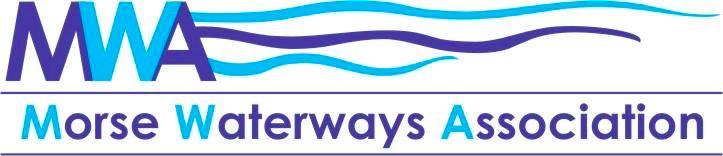 Meeting at Red Bridge Community Center. 7:00PMPresent:	Dave Vanette (President)Dean DenhartArt HallJeff Derda (Vice President)Jim SchneiderJerry Schweier (Treasurer)Chuck Watkins (Secretary)Martin FurnishRoger GoingsJohn MyerAbout 60 residentsOpening comments by Dave. Vote on members whose terms are expiringMartin Furnish, Matt Clarke, Roger Goings, Andy Sheets. Three year term is up. Opened up for discussion and questions by the community. Dave recommended all candidates be voted in. The vote was taken. It was unanimous. All four members were voted in for another three year term.Roger Goings – DredgingHistory of dredging project within the Morse Waterways Association.Started 10 years ago by Roger and Jim. Included 2 years of exhaustive analysis with input from multiple sources. Hamilton County Soil and Water.Residents around the reservoir.Local dredging companies. State and Federal regulators. Only source of financing is the Lake and River Enhancement (L.A.R.E) grant. These grants are given annually based on need. Limited to $300,000 per body of water per year. $100,000 per inlet. Morse Reservoir has three inlets. We have a $4,000,000 problem. Advantages to Citizens participation. They get 1/3 back economically. Expand life of reservoir. Citizens contributed $300,000 in addition to the L.A.R.E grant.They manage all the activity. Surveys.Permits.Monitor and compensate vendors.MWA applies for the grant and intermediates between Citizens and L.A.R.E. grantors. Plan as of today. Dredge extreme north end of the reservoir in 2020, 2021, 2022. This is based on survey taken in 2017.Guest Presenter - Jill Hoffman of the White River Alliance.Summarized new initiative Indiana Water Summit. Encourage ALL to visit https://indianawatersummit.org Meeting Adjourned. 08:00 PM